О подготовке проекта об исполнении бюджета                                                 сельского поселения Удрякбашевский сельсовет муниципального района                                       Благоварский район Республики Башкортостан за 2019 годЗаслушав доклад главы сельского поселения Удрякбашевский сельсовет об исполнении бюджета сельского поселения Удрякбашевский сельсовет муниципального района  Благоварский район Республики Башкортостан за 2016 год, в соответствии с Федеральным законом № 131-ФЗ от 06.10.2003 г. «Об общих принципах организации местного самоуправления в Российской Федерации», Бюджетным кодексом Российской Федерации, Уставом сельского поселения Удрякбашевский сельсовет, Совет сельского поселения Удрякбашевский сельсовет муниципального района Благоварский район Республики Башкортостан                                    р е ш и л:1. Утвердить проект об исполнении бюджета сельского поселения Удрякбашевский сельсовет муниципального района  Благоварский район Республики Башкортостан за 2019 год согласно приложению № 1 к настоящему решению.2. Настоящее решение опубликовать на информационном стенде администрации сельского поселения Удрякбашевский сельсовет муниципального района Благоварский район Республики Башкортостан и разместить на официальном сайте администрации сельского поселения Удрякбашевский сельсовет муниципального района Благоварский район Республики Башкортостан.3. Настоящее решение вступает в силу со дня его официального опубликования.Глава сельского поселения Удрякбашевский сельсоветмуниципального района Благоварский районРеспублики Башкортостан                                                                     Р.Р. Ишбулатов           с. Удрякбаш          06.05.2020 года               № 9-74Приложение № 1к решению Совета сельского поселенияУдрякбашевский сельсоветот 06.05.2020 года № 9-74Годовой отчет об исполнении бюджетасельского поселения Удрякбашевский сельский совет муниципального района Благоварский район Республики Башкортостан за 2019 годБАШҚОРТОСТАН РЕСПУБЛИКАҺЫБЛАГОВАР РАЙОНЫ МУНИЦИПАЛЬ РАЙОНЫНЫҢ ӨЙҘӨРӘКБАШ  АУЫЛ СОВЕТЫ АУЫЛ БИЛӘМӘҺЕ СОВЕТЫегерме hигеҙенсе сакырылыш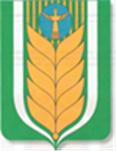 РЕСПУБЛИКА БАШКОРТОСТАН МУНИЦИПАЛЬНЫЙ РАЙОН БЛАГОВАРСКИЙ РАЙОНСОВЕТ СЕЛЬСКОГО ПОСЕЛЕНИЯ УДРЯКБАШЕВСКИЙ СЕЛЬСОВЕТдвадцать восьмого созыва452733, Өйзөрәкбаш ауылы, Үзәк урам, 31/1Тел. (34747) 2-83-72,           E-mail: udrjakbashsp_blag@mail.ru 	 452733, село Удрякбаш,ул. Центральная, 31/1Тел. (34747) 2-83-72,E-mail: udrjakbashsp_blag@mail.ruҚ А Р А РР Е Ш Е Н И ЕУтвержденные бюджетные назначения, (руб) Исполнено, (руб)Неисполненные назначения, (руб) % исполнения1. Доходы бюджета - всего3 176 079,763 374 464,26- 198 384,50106,25Налог на доходы физических лиц с доходов, источником которых является налоговый агент, за исключением доходов, в отношении которых исчисление и уплата налога осуществляются в соответствии со статьями 227, 227.1 и 228 Налогового кодекса Российской Федерации45 000,0045 000,00Налог на доходы физических лиц с доходов, источником которых является налоговый агент, за исключением доходов, в отношении которых исчисление и уплата налога осуществляются в соответствии со статьями 227, 227.1 и 228 Налогового кодекса Российской Федерации27 077,99-27 077,99Налог на доходы физических лиц с доходов, источником которых является налоговый агент, за исключением доходов, в отношении которых исчисление и уплата налога осуществляются в соответствии со статьями 227, 227.1 и 228 Налогового кодекса Российской Федерации7,24-7,24Налог на доходы физических лиц с доходов, источником которых является налоговый агент, за исключением доходов, в отношении которых исчисление и уплата налога осуществляются в соответствии со статьями 227, 227.1 и 228 Налогового кодекса Российской Федерации24,50-24,50Налог на доходы физических лиц с доходов, полученных от осуществления деятельности физическими лицами, зарегистрированными в качестве индивидуальных предпринимателей, нотариусов, занимающихся частной практикой, адвокатов, учредивших адвокатские кабинеты, и других лиц, занимающихся частной практикой в соответствии со статьей 227 Налогового кодекса Российской Федерации15,00-15,00Налог на доходы физических лиц с доходов, полученных физическими лицами в соответствии со статьей 228 Налогового кодекса Российской Федерации760,78- 760,78Налог на доходы физических лиц с доходов, полученных физическими лицами в соответствии со статьей 228 Налогового кодекса Российской Федерации44,98-44,98Налог на доходы физических лиц с доходов, полученных физическими лицами в соответствии со статьей 228 Налогового кодекса Российской Федерации70,72-70,72Единый сельскохозяйственный налог17 000,0017 000,00Единый сельскохозяйственный налог28 573,91-28 573,91Единый сельскохозяйственный налог216,25- 216,25Единый сельскохозяйственный налогНалог на имущество физических лиц, взимаемый по ставкам, применяемым к объектам налогообложения, расположенным в границах сельских поселений20 000,0020 000,00Налог на имущество физических лиц, взимаемый по ставкам, применяемым к объектам налогообложения, расположенным в границах сельских поселений34 004,51-34 004,51Налог на имущество физических лиц, взимаемый по ставкам, применяемым к объектам налогообложения, расположенным в границах сельских поселений788,54- 788,54Земельный налог с организаций, обладающих земельным участком, расположенным в границах сельских поселений92 000,0092 000,00Земельный налог с организаций, обладающих земельным участком, расположенным в границах сельских поселений112 313,01- 112 313,01Земельный налог с организаций, обладающих земельным участком, расположенным в границах сельских поселений4,07-4,07Земельный налог с физических лиц, обладающих земельным участком, расположенным в границах сельских поселений420 000,00420 000,00Земельный налог с физических лиц, обладающих земельным участком, расположенным в границах сельских поселений547 840,15- 547 840,15Земельный налог с физических лиц, обладающих земельным участком, расположенным в границах сельских поселений5 698,85-5 698,85Государственная пошлина за совершение нотариальных действий должностными лицами органов местного самоуправления, уполномоченными в соответствии с законодательными актами Российской Федерации на совершение нотариальных действий3 000,003 000,00Государственная пошлина за совершение нотариальных действий должностными лицами органов местного самоуправления, уполномоченными в соответствии с законодательными актами Российской Федерации на совершение нотариальных действий1 950,00-1 950,00Земельный налог (по обязательствам, возникшим до 1 января 2006 года), мобилизуемый на территориях сельских поселений7,45-7,45Доходы от сдачи в аренду имущества, находящегося в оперативном управлении органов управления сельских поселений и созданных ими учреждений (за исключением имущества муниципальных бюджетных и автономных учреждений)30 000,0025 573,854 426,1585,25Доходы от сдачи в аренду имущества, составляющего казну сельских поселений (за исключением земельных участков)31 839,00-31 839,00Прочие неналоговые доходы бюджетов сельских поселений8 573,70-8 573,70Дотации бюджетам сельских поселений на выравнивание бюджетной обеспеченностиДотации бюджетам сельских поселений на поддержку мер по обеспечению сбалансированности бюджетов1 160 300,001 160 300,00100,00Субвенции бюджетам сельских поселений на осуществление первичного воинского учета на территориях, где отсутствуют военные комиссариаты68 700,0068 700,00100,00Межбюджетные трансферты, передаваемые бюджетам сельских поселений из бюджетов муниципальных районов на осуществление части полномочий по решению вопросов местного значения в соответствии с заключенными соглашениями450 079,76450 079,76100,00Прочие межбюджетные трансферты, передаваемые бюджетам сельских поселений700 000,00700 000,00100,00Прочие безвозмездные поступления в бюджеты сельских поселений от бюджетов муниципальных районов170 000,00170 000,00100,002. Расходы бюджета - всего3 364 759,993 313 817,3350 942,6698,49Функционирование высшего должностного лица субъекта Российской Федерации и муниципального образования827 840,21827 727,76112,4599,99Муниципальная программа "Развитие муниципальной службы в муниципальном районе Благоварский район Республики Башкортостан"827 840,21827 727,76112,4599,99Муниципальная программа "Развитие муниципальной службы в муниципальном районе Благоварский район Республики Башкортостан"827 840,21827 727,76112,4599,99материально-техническое и финансовое обеспечение деятельности органов местного самоуправления в части вопросов оплаты труда работников органов местного самоуправления636 685,18636 663,4021,78100,00материально-техническое и финансовое обеспечение деятельности органов местного самоуправления без учета вопросов оплаты труда работников органов местного самоуправления191 155,03191 064,3690,6799,95Функционирование Правительства Российской Федерации, высших исполнительных органов государственной власти субъектов Российской Федерации, местных администраций1 079 474,381 037 414,8942 059,4996,10Муниципальная программа "Развитие муниципальной службы в муниципальном районе Благоварский район Республики Башкортостан"1 079 474,381 037 414,8942 059,4996,10Муниципальная программа "Развитие муниципальной службы в муниципальном районе Благоварский район Республики Башкортостан"1 079 474,381 037 414,8942 059,4996,10материально-техническое и финансовое обеспечение деятельности органов местного самоуправления в части вопросов оплаты труда работников органов местного самоуправления599 538,02599 190,25347,7799,94материально-техническое и финансовое обеспечение деятельности органов местного самоуправления в части вопросов оплаты труда работников органов местного самоуправления639,70639,70100,00материально-техническое и финансовое обеспечение деятельности органов местного самоуправления без учета вопросов оплаты труда работников органов местного самоуправления180 000,00162 418,2817 581,7290,23материально-техническое и финансовое обеспечение деятельности органов местного самоуправления без учета вопросов оплаты труда работников органов местного самоуправления32 000,0030 523,281 476,7295,39материально-техническое и финансовое обеспечение деятельности органов местного самоуправления без учета вопросов оплаты труда работников органов местного самоуправления7 700,007 700,00100,00материально-техническое и финансовое обеспечение деятельности органов местного самоуправления без учета вопросов оплаты труда работников органов местного самоуправления3 760,003 760,00100,00материально-техническое и финансовое обеспечение деятельности органов местного самоуправления без учета вопросов оплаты труда работников органов местного самоуправления43 150,0043 150,00100,00материально-техническое и финансовое обеспечение деятельности органов местного самоуправления без учета вопросов оплаты труда работников органов местного самоуправления10 200,0010 200,00100,00материально-техническое и финансовое обеспечение деятельности органов местного самоуправления без учета вопросов оплаты труда работников органов местного самоуправления992,43990,501,9399,81материально-техническое и финансовое обеспечение деятельности органов местного самоуправления без учета вопросов оплаты труда работников органов местного самоуправления5 000,005 000,00100,00материально-техническое и финансовое обеспечение деятельности органов местного самоуправления без учета вопросов оплаты труда работников органов местного самоуправления13 000,0013 000,00100,00материально-техническое и финансовое обеспечение деятельности органов местного самоуправления без учета вопросов оплаты труда работников органов местного самоуправления4 696,033 056,131 639,9065,08материально-техническое и финансовое обеспечение деятельности органов местного самоуправления без учета вопросов оплаты труда работников органов местного самоуправления100 320,0088 308,5512 011,4588,03материально-техническое и финансовое обеспечение деятельности органов местного самоуправления без учета вопросов оплаты труда работников органов местного самоуправления66 592,2057 592,209 000,0086,48материально-техническое и финансовое обеспечение деятельности органов местного самоуправления без учета вопросов оплаты труда работников органов местного самоуправления2 400,002 400,00100,00материально-техническое и финансовое обеспечение деятельности органов местного самоуправления без учета вопросов оплаты труда работников органов местного самоуправления4 766,004 766,00100,00материально-техническое и финансовое обеспечение деятельности органов местного самоуправления без учета вопросов оплаты труда работников органов местного самоуправления2 554,002 554,00100,00материально-техническое и финансовое обеспечение деятельности органов местного самоуправления без учета вопросов оплаты труда работников органов местного самоуправления2 166,002 166,00100,00Обеспечение проведения выборов и референдумов65 000,0065 000,00100,00Муниципальная программа "Организация и проведение выборов в сельском поселении муниципального района Благоварский район Республики Бащкортостан на 2019 год"65 000,0065 000,00100,00Муниципальная программа "Организация и проведение выборов в сельском поселении муниципального района Благоварский район Республики Бащкортостан на 2017 год"65 000,0065 000,00100,00материально-техническое и финансовое обеспечение деятельности органов местного самоуправления без учета вопросов оплаты труда работников органов местного самоуправления65 000,0065 000,00100,00Резервные фондыНепрограммные расходыНепрограммные расходыматериально-техническое и финансовое обеспечение деятельности органов местного самоуправления без учета вопросов оплаты труда работников органов местного самоуправленияДругие общегосударственные вопросы7 174,927 174,92100,00Непрограммные расходы7 174,927 174,92100,00Непрограммные расходы7 174,927 174,92100,00владение, пользование и распоряжение имуществом, находящимся в муниципальной собственности сельского поселения7 174,927 174,92100,00Мобилизационная и вневойсковая подготовка68 700,0068 700,00100,00Муниципальная программа" Комплексное развитие территории сельского поселения"68 700,0068 700,00100,00Осуществление государственных полномочий по первичному воинскому учету на территории сельского поселения68 700,0068 700,00100,00на осуществление воинского учета на территориях, на которых отсутствуют структурные подразделения военных комиссариатов53 646,0053 646,00100,00на осуществление воинского учета на территориях, на которых отсутствуют структурные подразделения военных комиссариатов15 054,0015 054,00100,00Дорожное хозяйство (дорожные фонды)450 079,76450 079,76100,00Муниципальная программа" Комплексное развитие территории сельского поселения"450 079,76450 079,76100,00Дорожная деятельность в сельском поселении450 079,76450 079,76100,00дорожная деятельность в отношении автомобильных дорог местного значения в границах населенных пунктов сельского поселения и обеспечение безопасности дорожного движения на них, включая создание и обеспечение функционирования парковок (парковочных мест), осуществление муниципального контроля за сохранностью автомобильных дорог местного значения в границах населенных пунктов сельского поселения, а также осуществление иных полномочий в области использования автомобильных дорог и осуществления дорожной деятельности в соответствии с законодательством Российской Федерации450 079,76450 079,76100,00Коммунальное хозяйство2 758,902 758,800,10100,00Непрограммные расходы2 758,902 758,800,10100,00Непрограммные расходы2 758,902 758,800,10100,00организация в границах сельского поселения электро-, тепло-, газо- и водоснабжения населения, водоотведения, снабжения населения топливом в пределах полномочий, установленных законодательством Российской Федерации2 758,902 758,800,10100,00Благоустройство444 557,82435 787,208 770,6298,03Муниципальная программа" Комплексное развитие территории сельского поселения"444 557,82435 787,208 770,6298,03Благоустройство территории сельского поселения и коммунальное хозяйство444 557,82435 787,208 770,6298,03организация благоустройства территории сельского поселения (за исключением расходов на осуществление дорожной деятельности, а также расходов на капитальный ремонт и ремонт дворовых территорий многоквартирных домов, проездов к дворовым территориям многоквартирных домов населенных пунктов)19 495,2011 095,208 400,0056,91организация благоустройства территории сельского поселения (за исключением расходов на осуществление дорожной деятельности, а также расходов на капитальный ремонт и ремонт дворовых территорий многоквартирных домов, проездов к дворовым территориям многоквартирных домов населенных пунктов)35 500,0035 466,0034,0099,90организация благоустройства территории сельского поселения (за исключением расходов на осуществление дорожной деятельности, а также расходов на капитальный ремонт и ремонт дворовых территорий многоквартирных домов, проездов к дворовым территориям многоквартирных домов населенных пунктов)336,62336,62организация благоустройства территории сельского поселения (за исключением расходов на осуществление дорожной деятельности, а также расходов на капитальный ремонт и ремонт дворовых территорий многоквартирных домов, проездов к дворовым территориям многоквартирных домов населенных пунктов)3 600,003 600,00100,00организация благоустройства территории сельского поселения (за исключением расходов на осуществление дорожной деятельности, а также расходов на капитальный ремонт и ремонт дворовых территорий многоквартирных домов, проездов к дворовым территориям многоквартирных домов населенных пунктов)32 976,0032 976,00100,00организация благоустройства территории сельского поселения (за исключением расходов на осуществление дорожной деятельности, а также расходов на капитальный ремонт и ремонт дворовых территорий многоквартирных домов, проездов к дворовым территориям многоквартирных домов населенных пунктов)120 000,00120 000,00100,00организация благоустройства территории сельского поселения (за исключением расходов на осуществление дорожной деятельности, а также расходов на капитальный ремонт и ремонт дворовых территорий многоквартирных домов, проездов к дворовым территориям многоквартирных домов населенных пунктов)32 974,8232 974,82100,00организация благоустройства территории сельского поселения (за исключением расходов на осуществление дорожной деятельности, а также расходов на капитальный ремонт и ремонт дворовых территорий многоквартирных домов, проездов к дворовым территориям многоквартирных домов населенных пунктов)98 924,4798 924,47100,00организация благоустройства территории сельского поселения (за исключением расходов на осуществление дорожной деятельности, а также расходов на капитальный ремонт и ремонт дворовых территорий многоквартирных домов, проездов к дворовым территориям многоквартирных домов населенных пунктов)210,00210,00100,00организация благоустройства территории сельского поселения (за исключением расходов на осуществление дорожной деятельности, а также расходов на капитальный ремонт и ремонт дворовых территорий многоквартирных домов, проездов к дворовым территориям многоквартирных домов населенных пунктов)12 000,0012 000,00100,00организация благоустройства территории сельского поселения (за исключением расходов на осуществление дорожной деятельности, а также расходов на капитальный ремонт и ремонт дворовых территорий многоквартирных домов, проездов к дворовым территориям многоквартирных домов населенных пунктов)88 540,7188 540,71100,00Другие вопросы в области жилищно-коммунального хозяйстваМуниципальная программа" Комплексное развитие территории сельского поселения"Благоустройство территории сельского поселения и коммунальное хозяйствоорганизация благоустройства территории сельского поселения (за исключением расходов на осуществление дорожной деятельности, а также расходов на капитальный ремонт и ремонт дворовых территорий многоквартирных домов, проездов к дворовым территориям многоквартирных домов населенных пунктов)Другие вопросы в области охраны окружающей среды419 174,00419 174,00100,00Муниципальная программа" Комплексное развитие территории сельского поселения"419 174,00419 174,00100,00Благоустройство территории сельского поселения и коммунальное хозяйство419 174,00419 174,00100,00участие в организации деятельности по сбору (в том числе раздельному сбору) и транспортированию твердых коммунальных отходов104 800,00104 800,00100,00участие в организации деятельности по сбору (в том числе раздельному сбору) и транспортированию твердых коммунальных отходов314 374,00314 374,00100,00Условно утвержденные расходыНепрограммные расходыНепрограммные расходыНепрограммные расходыРезультат исполнения бюджета (дефицит/профицит)- 188 680,2360 646,93- 249 327,16-32,143. Источники финансирования дефицита бюджета - всего188 680,23-60 646,93249 327,16-32,14Прочие остатки денежных средств бюджетов сельских поселений188 680,23188 680,23100,00Прочие остатки денежных средств бюджетов сельских поселений- 188 680,23188 680,23Прочие остатки денежных средств бюджетов сельских поселений- 249 327,16249 327,16Прочие остатки денежных средств бюджетов сельских поселений249 327,16- 249 327,16Прочие остатки денежных средств бюджетов сельских поселений-3 434 517,923 434 517,92Прочие остатки денежных средств бюджетов сельских поселений-4 590,504 590,50Прочие остатки денежных средств бюджетов сельских поселений3 373 870,99-3 373 870,99Прочие остатки денежных средств бюджетов сельских поселений4 590,50-4 590,50Изменение остатков средств-60 646,9360 646,93увеличение остатков средств, всего-3 434 517,923 434 517,92увеличение остатков средств,всего3 373 870,99-3 373 870,99Изменение остатков средств (04)увеличение остатков средств,всегоуменьшение остатков средств, всегоИзменение остатков средств (05)увеличение остатков средств,всегоуменьшение остатков средств, всегоИзменение остатков средств (10)-60 646,9360 646,93увеличение остатков средств,всего-3 434 517,923 434 517,92уменьшение остатков средств, всего3 373 870,99-3 373 870,99Изменение остатков средств (13)увеличение остатков средств, всегоуменьшение остатков средств, всегоПроверочная запись